Publicado en  el 16/02/2016 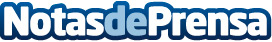 El IESE registra un aumento del 4% en sus ingresos respecto el curso pasado La escuela de negocios apunta a que la principal fuente de impulso del crecimiento de sus ingresos anuales, que ascienden a 92,2 millones de euros, se derivan del aumento del 20% de los programas custom (a medida), que suponen aproximadamente un tercio de la facturación. Del informe anual también se destacan los 3,4 millones de euros invertidos en becas para alumnos en los países en vías de desarrolloDatos de contacto:Nota de prensa publicada en: https://www.notasdeprensa.es/el-iese-registra-un-aumento-del-4-en-sus Categorias: Cursos http://www.notasdeprensa.es